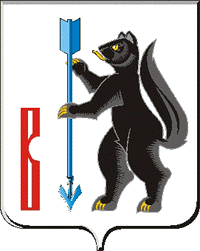 АДМИНИСТРАЦИЯГОРОДСКОГО ОКРУГА ВЕРХОТУРСКИЙРАСПОРЯЖЕНИЕот 12.05.2016г. № 135г. Верхотурье Об обеспечении проведения государственной итоговой аттестации обучающихся, завершающих освоение основных образовательных программ основного общего и среднего общего образования, на территориигородского округа Верхотурский в 2016 годуВ соответствии с Федеральным законом от 29 декабря 2012 года № 273-ФЗ «Об образовании в Российской Федерации, приказом Минобрнауки России от 26.12.2013 № 1400 «Об утверждении Порядка проведения государственной итоговой аттестации по образовательным программам среднего общего образования» (с изменениями и дополнениями), приказом Минобрнауки России 25.12.2013г №1394 «Об утверждении Порядка проведения государственной итоговой аттестации по образовательным программам основного общего образования» (с изменениями и дополнениями), приказом Министерства общего и профессионального образования Свердловской области от 18.04.2016 № 118-и «Об утверждении мест расположения пунктов проведения экзаменов на территории Свердловской области в основной период 2016 года», методическими рекомендациями Федеральной службы по надзору в сфере образования и науки по организации государственной итоговой аттестации в 2016 году, руководствуясь статьей 26 Устава городского округа Верхотурский:1.Управлению образования Администрации городского округа Верхотурский (Крамаренко Н.А.):2.1.Обеспечить контроль по организации подготовки к государственной итоговой аттестации и ликвидации выявленных пробелов в освоении обучающимися государственного образовательного стандарта в муниципальных общеобразовательных учреждениях по итогам репетиционного тестирования.2.2.Предоставить отчет главе Администрации городского округа Верхотурский об итогах работы по ликвидации выявленных пробелов в знаниях.2.3.Организовать проведение экзаменов в форме единого государственного экзамена (далее - ЕГЭ), основного государственного экзамена (далее – ОГЭ), государственного выпускного экзамена (далее - ГВЭ) в соответствии с расписанием проведения государственной итоговой аттестации в 2016 году.2.4.Обеспечить доставку экзаменационных материалов из Регионального центра обработки информации, отправку выполненных работ и проверенных экзаменационных работ в Региональный центр обработки информации согласно графику предоставления.2.5.Обеспечить строгое соблюдение информационной безопасности при проведении государственной итоговой аттестации 2016 года.3.Управлению культуры, туризма и молодежной политики Администрации городского округа Верхотурский (Гайнанова Н.А.) учитывать расписание государственной итоговой аттестации при планировании и проведении культурно-массовых мероприятий.4.Рекомендовать руководителям государственных бюджетных общеобразовательных учреждений городского округа Верхотурский Екимовой С.А., Протопоповой Т.Ю., Подкорытовой Ю.В. организовать работу по ликвидации выявленных пробелов по результатам проведения репетиционного тестирования.5.Рекомендовать начальнику линейно-технического цеха Верхотурского района ПАО «Ростелеком» Краеву В.Н. обеспечить работу технической бригады в дни проведения экзаменов на случай технических неполадок в работе систем видеонаблюдения.6.Рекомендовать начальнику Верхотурского РЭС Смагину А.В. обеспечить бесперебойную работу электросетей в дни проведения экзаменов.7.Рекомендовать главному врачу Государственного бюджетного учреждения здравоохранения Свердловской области «Центральная районная больница Верхотурского района» Полтавскому С.Н. обеспечить медицинским сопровождением в дни проведения ЕГЭ, ОГЭ, ГВЭ.8.Рекомендовать Отделу полиции № 33 (дислокация г. Верхотурье) ММО МВД России «Новолялинский» (Дружинин В.А.) обеспечить охрану общественного порядка на территории, прилегающей к ППЭ.9.Опубликовать настоящее распоряжение в информационном бюллетене «Верхотурская неделя» и разместить на официальном сайте городского округа Верхотурский.10.Контроль исполнения настоящего распоряжения возложить на заместителя главы Администрации городского округа Верхотурский по социальным вопросам Бердникову Н.Ю.И.о. главы Администрациигородского округа Верхотурский                                                 В.В. Сизиков